Старший инспектор по делам несовершеннолетних посетила местную школу с профилактическими беседамиВ целях предупреждения преступлений и правонарушений в молодежной среде, правового просвещения подростков, а также в рамках профилактических мероприятий, старший инспектор по делам несовершеннолетних Отдела МВД России по Усть-Катавскому городскому округу майор полиции Светлана Галеева посетила МКОУ СОШ № 1. В своей беседе старший инспектор ПДН коснулась ответственности за совершение преступлений, также напомнила ребятам о мерах личной безопасности при общении с незнакомыми людьми и о правилах поведения на проезжей части. Кроме того, майор полиции предупредила слушателей о случаях дистанционного мошенничества, привела примеры, призвала ребят быть внимательными и осторожными. Особое внимание было уделено вопросу безопасного посещения Интернет-сайтов и общения в социальных сетях, а также разъяснена необходимость незамедлительного обращения в полицию в случае совершения в отношении них противоправных деяний и склонения к совершению правонарушений и преступлений. Старший инспектор по делам несовершеннолетних Отдела МВД России по Усть-Катавскому городскому округу майор полиции Светлана Галеева уверена, что подростки из этих встреч извлекут максимум пользы: повысят свою правовую грамотность, что, в свою очередь, убережет их от необдуманных поступков, а также предостережет от ситуаций, в которых они могут стать жертвами преступления.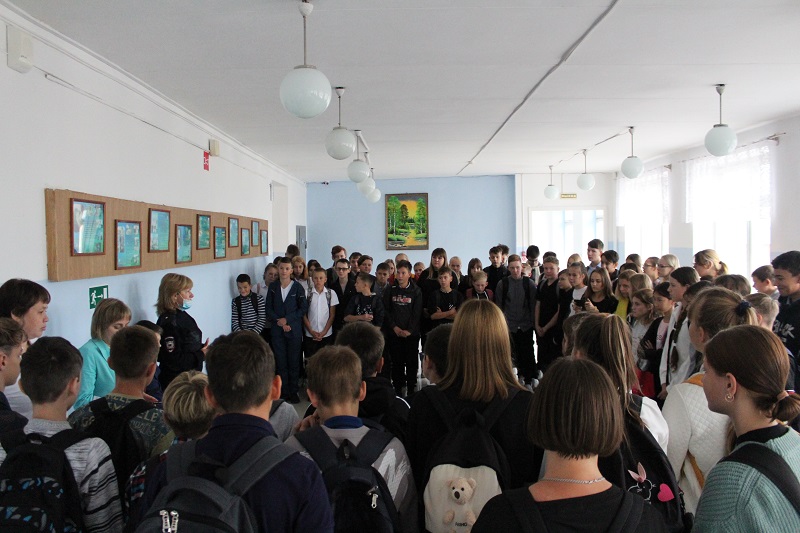 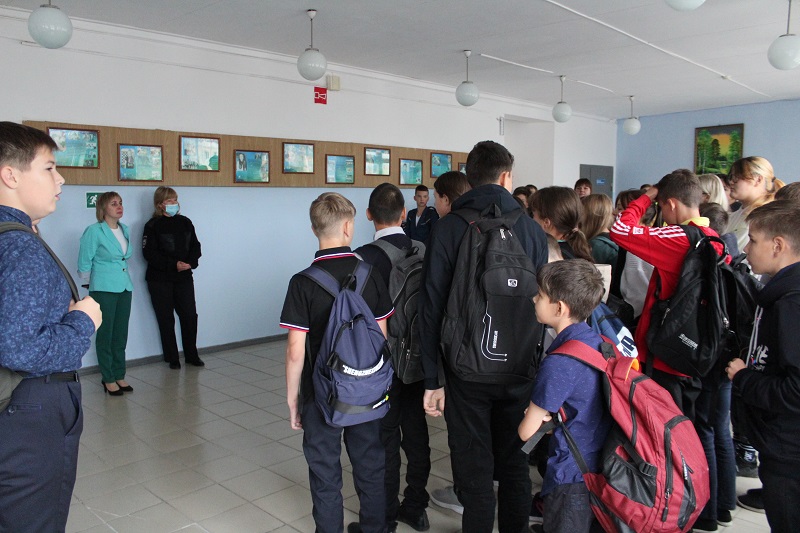 